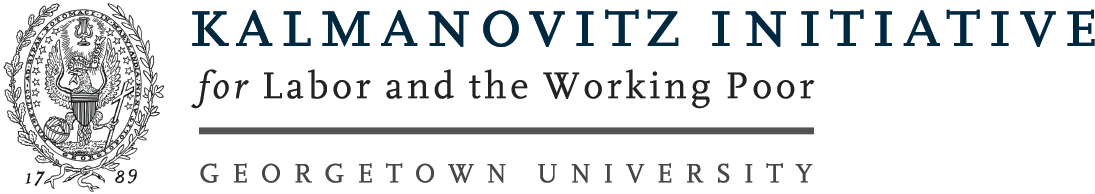 Student-Day Laborer Exchange Spring 2014Student Coordinator Application Deadline December 9th, 2013The Kalmanovitz Initiative’s Student-Day Laborer Exchange (DLE) Program is a community-based education program. During the program students learn about labor and immigration issues as well as structural issues specifically affecting the day laborer community. Students, as new allies to the laborers, will facilitate basic English language practice sessions for small groups of day laborers at the program site. Students will also convey information on workers’ rights. Opportunities for advocacy and involvement in events supporting the day laborer community may also arise. The program site will be at a location where day laborers are seeking work opportunities. The experience of working side-by-side with day laborers will be supplemented by reflection sessions and will serve as the basis for critical analysis. Participation in this program requires a minimum commitment of one morning per week (Tuesday, Wednesday, or Thursday) for ten weeks leaving campus at 8am and returning by 10am, plus three catered evening reflection sessions. Student coordinators collaborate with the KI program coordinator to lead the day-to-day operation of the program and shape the program throughout the semester. The position pays $11/hour, and the position requires approximately 6-8 hours per week. Both Spanish speakers and non-Spanish speakers are encouraged to apply. Applications may be turned in electronically to KI Program Coordinator Nick Wertsch at nmw9@georgetown.edu. Please direct any questions to Nick Wertsch 202-687-4987 or at nmw9@georgetown.edu. DUE December 9th, 2013.The requirements for the secondary coordinator position are below:Must be available and eligible to drive a CSJ van and accompany participants 7:45-10:15 Tuesday, Wednesday, and/or Thursday morningAbility to facilitate reflection sessionsAdditional work may be necessary during our reflection sessions and for information gatheringResponsibleExtremely PunctualComfortable in unique and diverse environmentsExcellent communication skillsSpanish language skills preferred but not requiredDLE Co-Coordinator ApplicationTo apply for the co-coordinator position, please include:1. Filled out application form2. Responses to the application questions below (no more than one page)3. ResumeName:						E-mail address: 					Phone number:College and class year: Which days will you be available from 7:45am-10:15am? Tuesday / Wednesday / ThursdayDo you have Spanish language ability and, if so, what level is your language ability (this is not a requirement for this program but may be useful)? Please attach no more than a single typed page to answer the following application questions:1. Why do you want to be a co-coordinator for DLE program? What do you expect to bring to the DLE program as a coordinator?2. Do you have any previous experience working with immigrant communities? If yes, please elaborate. If not, why are you interested in engaging this community and what do you expect to learn? (Note: this is not a prerequisite for this position.)3. Describe a situation when you have demonstrated leadership skills in a group setting – please describe your leadership style. 4. How comfortable are you as a facilitator for small group discussions/reflections? What do you think is important or essential for these types of discussions/reflections?